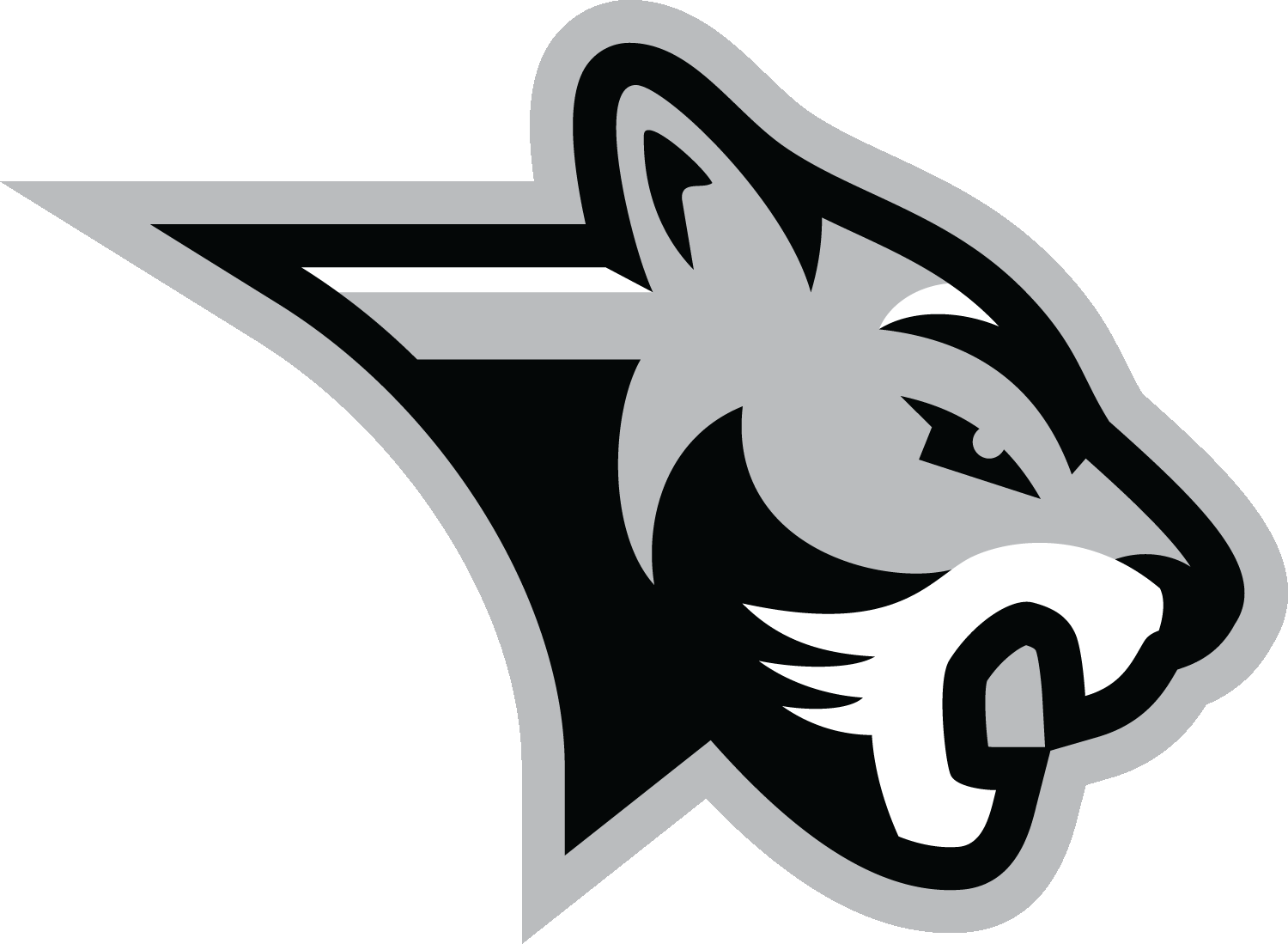 Cornerstone Christian SchoolMiddle School & High SchoolPhysical Education Uniform Order FormCornerstone Christian SchoolMiddle School & High SchoolPhysical Education Uniform Order FormCornerstone Christian SchoolMiddle School & High SchoolPhysical Education Uniform Order FormCornerstone Christian SchoolMiddle School & High SchoolPhysical Education Uniform Order FormCornerstone Christian SchoolMiddle School & High SchoolPhysical Education Uniform Order Form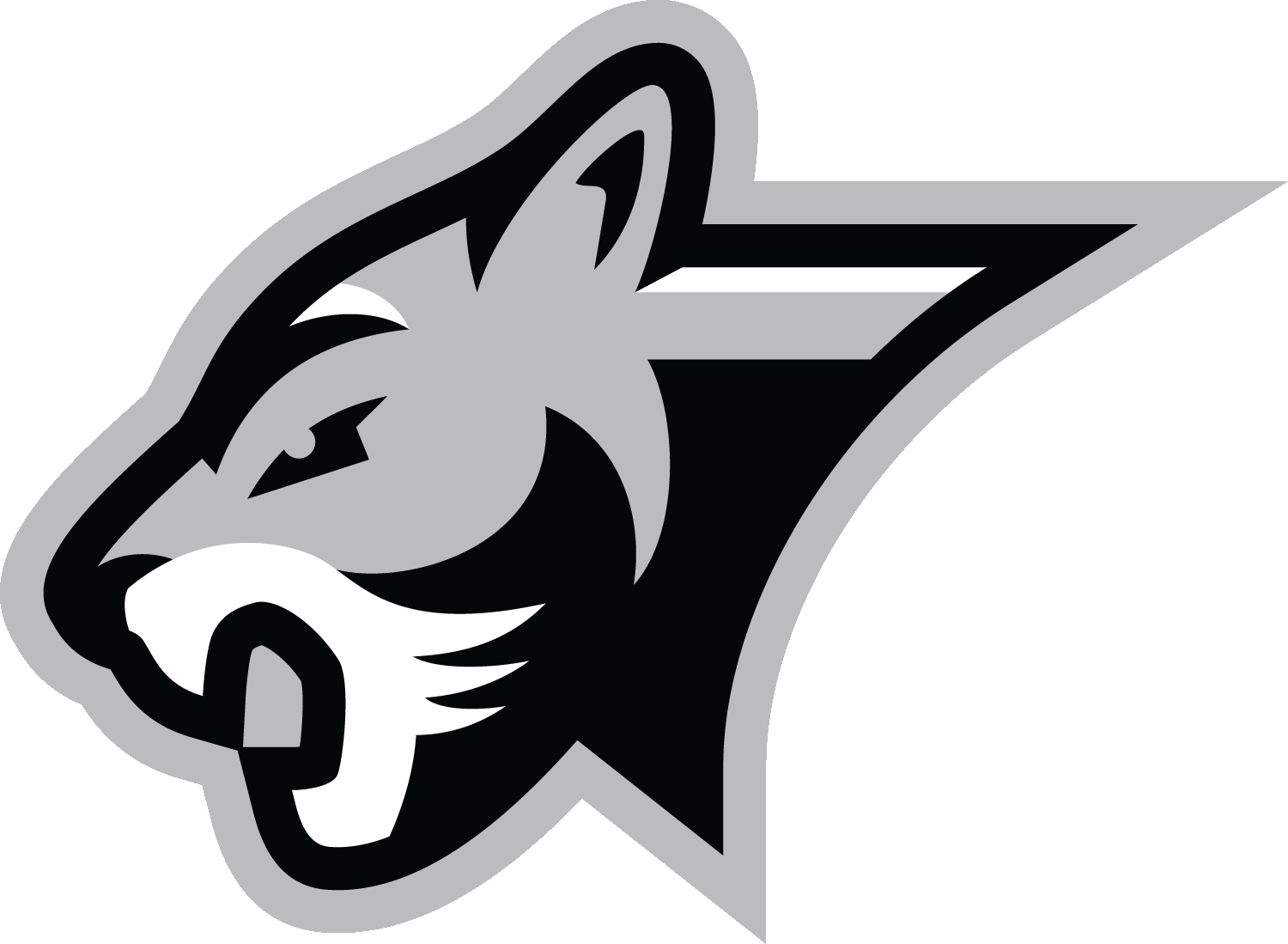 Please complete one form for each student.Student Name 		Grade 	Please complete one form for each student.Student Name 		Grade 	Please complete one form for each student.Student Name 		Grade 	Please complete one form for each student.Student Name 		Grade 	Please complete one form for each student.Student Name 		Grade 	Please complete one form for each student.Student Name 		Grade 	Please complete one form for each student.Student Name 		Grade 	Please complete one form for each student.Student Name 		Grade 	Please complete one form for each student.Student Name 		Grade 	QtyItemItemSize (Please circle your choice)Size (Please circle your choice)Unit PriceLine TotalLine TotalBlue ShortsBlue Shorts              Adult sizesYouth L       S       M       L       XL              Adult sizesYouth L       S       M       L       XL$11.00$$Grey T-shirtGrey T-shirt              Adult sizesYouth L       S       M       L       XL              Adult sizesYouth L       S       M       L       XL$6.00$$GRAND Total	$GRAND Total	$GRAND Total	$GRAND Total	$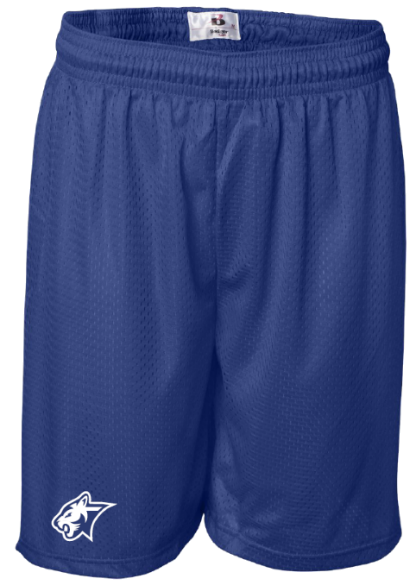 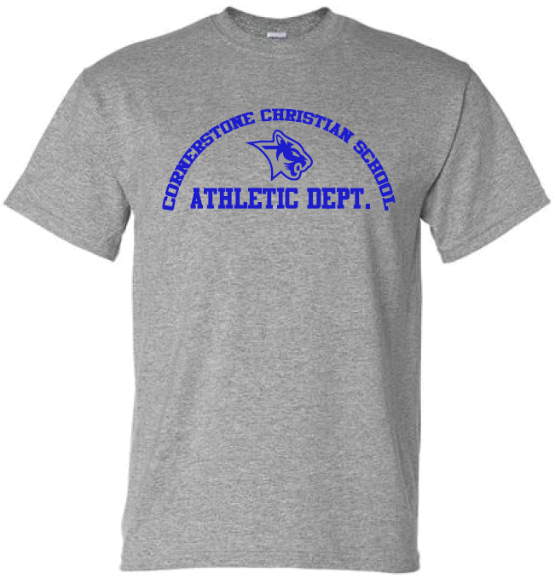 -----------------------------------------------Please return this uniform order form and payment to the front office.Orders needed for the beginning of the school year,
must be submitted no later than July 27th 
to ensure they’ll be available for the first week of school.-----------------------------------------------Please return this uniform order form and payment to the front office.Orders needed for the beginning of the school year,
must be submitted no later than July 27th 
to ensure they’ll be available for the first week of school.-----------------------------------------------Please return this uniform order form and payment to the front office.Orders needed for the beginning of the school year,
must be submitted no later than July 27th 
to ensure they’ll be available for the first week of school.-----------------------------------------------Please return this uniform order form and payment to the front office.Orders needed for the beginning of the school year,
must be submitted no later than July 27th 
to ensure they’ll be available for the first week of school.-----------------------------------------------Please return this uniform order form and payment to the front office.Orders needed for the beginning of the school year,
must be submitted no later than July 27th 
to ensure they’ll be available for the first week of school.-----------------------------------------------Please return this uniform order form and payment to the front office.Orders needed for the beginning of the school year,
must be submitted no later than July 27th 
to ensure they’ll be available for the first week of school.-----------------------------------------------Please return this uniform order form and payment to the front office.Orders needed for the beginning of the school year,
must be submitted no later than July 27th 
to ensure they’ll be available for the first week of school.-----------------------------------------------Please return this uniform order form and payment to the front office.Orders needed for the beginning of the school year,
must be submitted no later than July 27th 
to ensure they’ll be available for the first week of school.-----------------------------------------------Please return this uniform order form and payment to the front office.Orders needed for the beginning of the school year,
must be submitted no later than July 27th 
to ensure they’ll be available for the first week of school.Please check here if you plan to pay your bill online via Family Portal.Please check here if you plan to pay your bill online via Family Portal.Please check here if you plan to pay your bill online via Family Portal.Please check here if you plan to pay your bill online via Family Portal.Please check here if you plan to pay your bill online via Family Portal.For OfficeUse OnlyAmount: 	¨ Entered in FACTS¨ Check #  	¨ Cash         ¨ Family PortalDate: 	Initials: 	 Filled Date: 	Filled By: 	